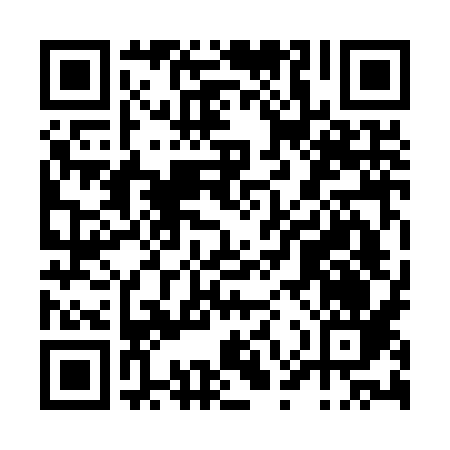 Ramadan times for Cano, PortugalMon 11 Mar 2024 - Wed 10 Apr 2024High Latitude Method: Angle Based RulePrayer Calculation Method: Muslim World LeagueAsar Calculation Method: HanafiPrayer times provided by https://www.salahtimes.comDateDayFajrSuhurSunriseDhuhrAsrIftarMaghribIsha11Mon5:195:196:4812:414:506:346:347:5812Tue5:185:186:4612:414:516:356:357:5913Wed5:165:166:4512:404:516:366:368:0014Thu5:155:156:4312:404:526:376:378:0115Fri5:135:136:4212:404:536:386:388:0216Sat5:115:116:4012:404:546:396:398:0317Sun5:105:106:3912:394:546:406:408:0418Mon5:085:086:3712:394:556:416:418:0519Tue5:065:066:3612:394:566:426:428:0620Wed5:055:056:3412:384:576:436:438:0821Thu5:035:036:3212:384:576:446:448:0922Fri5:015:016:3112:384:586:456:458:1023Sat5:005:006:2912:374:596:466:468:1124Sun4:584:586:2812:374:596:476:478:1225Mon4:564:566:2612:375:006:486:488:1326Tue4:544:546:2412:375:016:496:498:1427Wed4:534:536:2312:365:016:506:508:1528Thu4:514:516:2112:365:026:516:518:1629Fri4:494:496:2012:365:036:526:528:1830Sat4:474:476:1812:355:036:536:538:1931Sun5:465:467:171:356:047:547:549:201Mon5:445:447:151:356:057:557:559:212Tue5:425:427:141:346:057:567:569:223Wed5:405:407:121:346:067:577:579:234Thu5:385:387:101:346:077:587:589:255Fri5:375:377:091:346:077:597:599:266Sat5:355:357:071:336:088:008:009:277Sun5:335:337:061:336:088:018:019:288Mon5:315:317:041:336:098:028:029:299Tue5:305:307:031:326:108:038:039:3110Wed5:285:287:011:326:108:048:049:32